COURSE TEXTBOOK LIST INFORMATION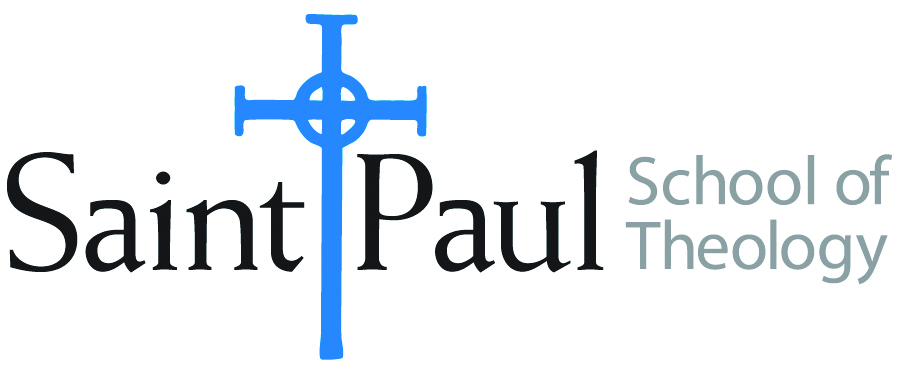 FACULTY INSTRUCTIONSFACULTY INSTRUCTIONSSTUDENT INSTRUCTIONS(Both Campuses)STUDENT INSTRUCTIONS(Both Campuses)For each semester taught, faculty should complete and submit a new form each time the course is taught and returned. Forms are due by the first day of registration for a given term.  DESKCOPY – ordered by faculty and adjuncts at a $200 max for 1st time use of text per course.  Please fill out an Expense Reimbursement Form, attach all actual/delivered receipts, return via email or mail, and this should be reimbursed with your first stipend payment (or next payroll payment)For each semester taught, faculty should complete and submit a new form each time the course is taught and returned. Forms are due by the first day of registration for a given term.  DESKCOPY – ordered by faculty and adjuncts at a $200 max for 1st time use of text per course.  Please fill out an Expense Reimbursement Form, attach all actual/delivered receipts, return via email or mail, and this should be reimbursed with your first stipend payment (or next payroll payment)Students may acquire textbooks by ordering online via Amazon or other book retailer and having books shipped to them.  Regardless of shopping / ordering method, students may check Cokesbury online for discount on text and certain texts may be sent free delivery. Students may acquire textbooks by ordering online via Amazon or other book retailer and having books shipped to them.  Regardless of shopping / ordering method, students may check Cokesbury online for discount on text and certain texts may be sent free delivery. COURSE INSTRUCTOR(S)James BrandtJames BrandtJames BrandtCOURSE NUMBER & SECTIONHST 514 & 414 ONHST 514 & 414 ONHST 514 & 414 ONCOURSE NAMESpiritual Traditions & MinistrySpiritual Traditions & MinistrySpiritual Traditions & MinistryCOURSE SEMESTER & YEAR  Summer 2022Summer 2022Summer 2022DATE OF SUBMISSIONMarch 8, 2022March 8, 2022March 8, 2022BOOK TITLE and EDITION(include subtitle if applicable)BOOK TITLE and EDITION(include subtitle if applicable)AUTHOR(S)# of PAGES to be readPUBLISHER and  DATE13-Digit ISBN(without dashes)LIST PRICE(est)1The Soul of the CongregationFrank, Thomas Edward180Abingdon, 2000  9780687087174$15.002The Missional Leader: Equipping Your Church to Reach a Changing WorldRoxburgh, Alan J. and Fred Romanuk209Jossey-Bass,20069780787983253$30.003Practicing Care in Rural Congregations & CommunitiesHoeft, Jeanne, L. Shannon Jung, Joretta Marshall  173Fortress Press,2013   9780800699543$12.004Earthy MysticismTex Sample104Abingdon, 2008 9780687649891$11.00TOTAL Number of Pages to Be ReadTOTAL Number of Pages to Be Read666BOOK TITLE and EDITION(include subtitle if applicable)BOOK TITLE and EDITION(include subtitle if applicable)BOOK TITLE and EDITION(include subtitle if applicable)AUTHOR(S)# of PAGES to be readPUBLISHER and  DATE13-Digit ISBN(without dashes)LIST PRICE(est)11Knowing the ContextNieman, James R.90Fortress, 2008  9780800662622$15.002233